			AVIS A MANIFESTATION D’INTERET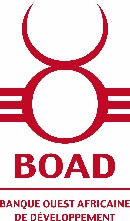 Sélection d'un cabinet de Consultants chargé de l’étude pour la création d’une fondation pour la BOAD.Référence : N° 001/BOAD/DCMRS1. La Banque Ouest Africaine de Développement (BOAD) est l’institution commune de financement du développement des Etats de l’Union Monétaire Ouest Africaine (UMOA). Elle a été créée par Accord signé le 14 novembre 1973. Elle est devenue opérationnelle en 1976 et a pour objet le développement équilibré des Etats membres et la contribution à la réalisation de l’intégration économique de l’Afrique de l’Ouest. Les Etats membres sont : le Bénin, le Burkina, la Côte d’Ivoire, la Guinée-Bissau, le Mali, le Niger, le Sénégal et le Togo.En dehors des financements octroyés par la Banque aux Etats et aux grandes entreprises des secteurs public et privé de l’Union, elle est sollicitée directement par les populations, les associations, les organisations non gouvernementales et diverses couches sociales pour des demandes d’assistance se situant hors du cadre traditionnel de ses interventions. Aussi, elle apporté autant que son budget le lui permet, des réponses ponctuelles sous forme de dons et/ou d‘assistance financière dans le cadre de sa politique de communication et de relations publiques, et dans son rôle d’entreprise citoyenne. L’adoption de la politique RSE par le Conseil d’Administration de la BOAD le 18 décembre 2019, a permis à la Banque de se lancer dans une démarche visant à structurer ses actions de mécénat dont l’un des axes de progrès de cette politique RSE est d’«Organiser le mécénat à travers une fondation ». 2. Le présent avis à manifestation d’intérêt s’adresse exclusivement aux cabinets de consultants ou aux bureaux d’études compétents pour traiter des questions relatives à la création d’une fondation.3. L’objectif de la mission est de faire une étude de faisabilité pour la création d’une fondation au regard des nouveaux enjeux apparus et des meilleures pratiques, en tenant compte des lignes directrices de la politique RSE de la BOAD, des contraintes de mobilisation de ressources et en définissant des axes prioritaires d’intervention de la fondation pour la Banque Ouest Africaine de Développement (BOAD). De façon spécifique, il s’agira de :- de présenter sur la base de travaux de benchmarking, un état des lieux des interventions directes à caractère social et caritatif menées par la Commission de l’UEMOA, la BCEAO, la BAD et d’autres institutions financières de dévéloppement et faire des esquisses d’éventuelles mutualisations intégrant le projet de la BOAD pour leur donner un caractère régional renforcé ;- de mettre en place une structure de type fondation ayant une autonomie juridique et financière afin de développer la politique de mécénat de la BOAD ;- proposer les grandes lignes d’intervention et de mobilisation de ressources du mécanisme sur la base des meilleures pratiques au niveau international ;- proposer une gouvernance type à mettre en place  pour la fondation, compatible avec les règles de l’Union (Traité de l’Union, Règlement financier des Organes…) et de nature à convenir aux bailleurs potentiels ;- préparer un plaidoyer pour la création de la fondation à destination des organes délibérants de la Banque (Conseil d’Administration, Conseil des Ministres de l’UMOA), des bailleurs potentiels ; - proposer une solution technologique (progiciel-type) pour la gestion des activités opérationnelles de la fondation ;- proposer les nouvelles évolutions ou tendances qui émergent dans l’environnement des fondations ;- proposer les fondements juridiques sur lesquels reposera la création de la fondation et accompagner la BOAD dans l’élaboration des actes y relatifs ;proposer un plan d’actions détaillé et un budget prévisionnel de la fondation sur les 5 années à venir ;- préparer un dossier de présentation de la fondation, argumenté et documenté, accompagné d’un planning et d’une explication du parcours juridique nécessaire ainsi que d’une estimation des moyens nécessaires pour la mise en œuvre du mécénat, de même que les sources de financement ;- rédiger un manuel de procédures administratives et opérationnelles de la future fondation.5. La mission devra se dérouler sur une durée maximale de cinq (05) mois hors période de validation, à compter de la date de signature du contrat.6. Les candidats intéressés sont invités à manifester leur intérêt pour la prestation des services décrits ci-dessus en fournissant les informations indiquant qu’ils sont qualifiés pour exécuter les services (la nature des activités du candidat et le nombre d’années d’expérience, les qualifications du candidat dans le domaine des prestations et notamment les références concernant l’exécution de marchés analogues, l’organisation technique et managériale, les qualifications générales et le nombre de personnel professionnel permanent, le chiffres d’affaires moyen annuel sur les trois dernières années ou sur la période d’existence du cabinet, la période la plus courte étant retenue. Il est demandé aux candidats de fournir ces informations en ne dépassant pas quinze (15) pages environ. Les candidats peuvent s’associer pour renforcer leurs compétences respectives.7. Une liste des candidats qui ne saurait être supérieure à 8, présentant au mieux les aptitudes requises pour exécuter les prestations, sera établie par l’Autorité contractante. La note de soixante-dix (70) points est exigée pour figurer sur la liste restreinte.Ces candidats présélectionnés seront ensuite invités à présenter leurs propositions techniques et financières sur la base du dossier de demande de propositions qui leur sera remis pour la réalisation des services requis. Un candidat sera sélectionné selon la méthode de sélection sur la base de la qualité technique et du montant de la proposition (sélection qualité-coût). 8. La procédure de la présente manifestation d’intérêt sera conduite en application des Directives pour la sélection de consultants par la Banque Ouest Africaine de Développement.9. Les candidats seront évalués sur le base des critères ci-après :10. Les candidats intéressés peuvent obtenir des informations supplémentaires au sujet des documents de référence auprès des personnes ci-dessous entre 08 heures 00 et 12 heures ou 14 heures 30 minutes et 17 heures 30 minutes GMT.Monsieur le Directeur de la Communication, du Marketing, des Relations Publiques et du SavoirBanque Ouest-Africaine de Développement68, avenue de la LibérationBP 1172 Lomé-TogoTél : 22 21 59 96 / 22 23 27 08Email : sbouah@boad.orgOu  Madame le Chef de la Division Communication et Relations PubliquesTél : 22 21 59 96 / 22 23 25 51Email : sahyee@boad.org11. Les dossiers doivent être déposés en cinq (05) exemplaires (1 original et 4 copies) sous plis fermés portant l’adresse ci-dessous, en indiquant les références de l’avis à manifestation d’intérêt en caractère bien lisible en français : Monsieur le Directeur de la Communication, du Marketing, des Relations Publiques et du Savoir (DCMRS)Banque Ouest-Africaine de Développement68, avenue de la LibérationBP 1172 Lomé-Togoet acheminées par mail aux adresses suivantes :sbouah@boad.orgbdiarra@boad.orgRéponse à l’avis à manifestation d’intérêt – Référence N° 001/BOAD/DCMRSObjet : Présélection d’un cabinet de consultants chargé de l’étude pour la création d’une fondation pour la BOAD   Au plus tard le lundi 19 octobre 2020 à 16h30mn GMT.N°CritèresInformations fournies Note1Nature des activités du candidat et relation avec le domaine des prestationsRegistre de commerce ou carte d’importateur ou tout document équivalent prouvant la nature des activités excercées10 points2Nombre d’années d’existence du cabinet0-5 ans :                            (05 points)10 points2Nombre d’années d’existence du cabinet6-10 ans :                          (08 points)10 points2Nombre d’années d’existence du cabinetPlus de 10 ans                   (10 points)10 points3Organisation technique et managériale du cabinet ou du bureau d’étudesSituation administrative, matérielle et financière05 points4Qualifications du candidat dans le domaine des prestations durant les cinq (5) dernières annéesFournir les attestations de services délivrées par les clients ou les pages de garde et de signature des contrats.Nombre de missions similaires : 5 points par mission similaire50 points5Qualifications générales et le nombre de personnels professionnels permanentsPrésence parmi le personnel permanent d’un spécialiste en organisation et RSE : 10 points 25 points5Qualifications générales et le nombre de personnels professionnels permanentsPrésence parmi le personnel permanent d’un travail social ou sanitaire : 05 points25 pointsTotal                                                                                                                                              100 pointsTotal                                                                                                                                              100 pointsTotal                                                                                                                                              100 pointsTotal                                                                                                                                              100 points